STATE OF MAINE REQUEST FOR PROPOSALS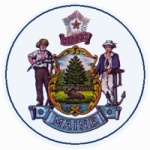 RFA SUBMITTED QUESTIONS & ANSWERS SUMMARYProvided below are submitted written questions received and the Department’s answer.Q&A Summary continues next pageRFA NUMBER AND TITLE:202205084 - Capital Funds for Residential Substance Use Disorder Treatment Facilities Grant Funding OpportunityRFA ISSUED BY:Department of Health and Human Services, Office of Maine Care ServicesSUBMITTED QUESTIONS DUE DATE:June 24, 2022 no later than 11:59 p.m. local timeQUESTION & ANSWER SUMMARY ISSUED:July 5, 2022APPLICATION SUBMISSION DUE DATE:July 14, 2022 no later than 11:59 p.m. local timeAPPLICATION SUBMISSIONS DUE TO:Proposals@maine.gov1RFA Section & Page NumberQuestion1GeneralWe are a mental health agency do we use the same documents to apply?  What's the process for a mental health agency?1AnswerAnswer1Mental Health agencies may apply if the proposed funding will be used to support the creation of new residential SUD treatment beds within the State. Provision of residential SUD treatment beds may require additional licensure, refer to Details and Instructions, Section C. Eligibility to Submit Applications within the RFA. Mental Health agencies may apply if the proposed funding will be used to support the creation of new residential SUD treatment beds within the State. Provision of residential SUD treatment beds may require additional licensure, refer to Details and Instructions, Section C. Eligibility to Submit Applications within the RFA. 2RFA Section & Page NumberQuestion2GeneralWould it be okay if we used portion of the grants to pay a down payment for buying a building for the agency?Right now, the cost of leasing is so high and it's almost equal a mortgage bill, we have found a great building that is well designed to the services we provide, and it will help us to add new programs, services and hire more employees.2AnswerAnswer2 The Department will consider all capital expenses under this RFA process. The Department will consider all capital expenses under this RFA process.3RFA Section & Page NumberQuestion3GeneralThe locations that are identified in the RFA that would qualify for full application point allocation do not include Ellsworth or Hancock County. I am wondering if Hancock County, or specifically Ellsworth, or perhaps both, could be listed as a location that would qualify for full point allocation?  Ellsworth could then join Bangor and Portland as fully point-qualified cities.  Ellsworth is a hub of Substance Use Disorder recovery services and activities and could potentially be an ideal location for our treatment center.3AnswerAnswer3The Department is not changing the location of the priority populations at this time, however all interested parties are encouraged to apply for funding.The Department is not changing the location of the priority populations at this time, however all interested parties are encouraged to apply for funding.4RFA Section & Page NumberQuestion4N/AThe RFA requires information on the program's anticipated physical location. Since our planned expansion requires the acquisition of a new facility, we have not planned to complete a full property search until we are able to secure funding. Will it meet the requirements of the RFA to provide the anticipated municipality and the size and nature of the facility we're looking for, or does the RFA require us to be committed to a specific street address?4AnswerAnswer4All applications will be evaluated under this RFA process. Section D5 permits bidders to provide the anticipated physical location of the project. Applicants receiving a total score of sixty (60) points or higher will be considered for either full or partial funding.All applications will be evaluated under this RFA process. Section D5 permits bidders to provide the anticipated physical location of the project. Applicants receiving a total score of sixty (60) points or higher will be considered for either full or partial funding.5RFA Section & Page NumberQuestion5Page 3, Application Background and PurposeWe are seeking clarification regarding page 3 of RFA under Application Background and Purpose as it relates to 16 beds: To help address this need, in December of 2020, Maine received approval for a five (5) year SUD 1115 demonstration waiver that allows MaineCare to draw down federal funding for sites with more than sixteen (16) beds (previously not permitted under the Centers for Medicaid & Medicare (CMS) “Institution of Mental Disease” (IMD) exclusion).Will you please confirm that our proposal to increase bed capacity from 12 to 16 beds fits within the criteria of this RFA?5AnswerAnswer5Confirmed.Confirmed.6RFA Section & Page NumberQuestion6III. Activities and Requirements, B. Project Workplan spreadsheet,1. Project DesignWill you provide an example of what the State considers an organizational leadership milestone for project design?  6AnswerAnswer6An example would be Board approval of the project, if required by your organization.An example would be Board approval of the project, if required by your organization.7RFA Section & Page NumberQuestion7C.5. “…stratified by health insurance payer type (i.e., private pay, commercial, MaineCare, Medicare, uninsured),”How does the State define private pay?How does the State define commercial pay?7AnswerAnswer7Private pay means an individual pays for a service with their own resources and/or has private insurance.Commercial pay generally means the person is covered by an individual or group health plan that is not fully or directly government funded (e.g., employer sponsored plans, marketplace coverage whether subsidized or unsubsidized).Private pay means an individual pays for a service with their own resources and/or has private insurance.Commercial pay generally means the person is covered by an individual or group health plan that is not fully or directly government funded (e.g., employer sponsored plans, marketplace coverage whether subsidized or unsubsidized).8RFA Section & Page NumberQuestion8D. 6. Describe how the Applicant intends to prioritize services for MaineCare members and/or uninsured individuals.Is the expectation that we prioritize MaineCare and uninsured individuals above insured individuals?8AnswerAnswer8Yes.Yes.9RFA Section & Page NumberQuestion9E. Allowable Use of FundsAre non-construction/renovation costs, i.e., appliances, furniture, appliances, etc.  considered an allowable cost?9AnswerAnswer9No, funds must be spent on necessary capital expenditures to enable the expansion of existing facilities or the creation of new facilities through construction, acquisition, or renovation for the purpose of residential SUD treatment.No, funds must be spent on necessary capital expenditures to enable the expansion of existing facilities or the creation of new facilities through construction, acquisition, or renovation for the purpose of residential SUD treatment.10RFA Section & Page NumberQuestion10GeneralCould our organization apply even though we are not currently licensed but intend to be for the center?  10AnswerAnswer10Applicants must have current licensure in order to apply for funding, refer to Details and Instructions, Section C. Eligibility to Submit Applications within the RFA for required licensure requirements. Applicants must have current licensure in order to apply for funding, refer to Details and Instructions, Section C. Eligibility to Submit Applications within the RFA for required licensure requirements. 11RFA Section & Page NumberQuestion11GeneralWill the funding include restrictive covenants that will preclude divesting the subject property in order to expand to a new location if future demand warrants?If so, what is the term of the covenants?11AnswerAnswer11No.N/A.No.N/A.12RFA Section & Page NumberQuestion12Details and Instructions, Section D, Page 4Section D. of the RFA alludes to "...the available funding." How much funding is available for this RFA? 12AnswerAnswer12The Department is providing up to a total of $4.5 million in funding.  Funding considerations will be provided with a cap of one hundred fifty thousand dollars ($150,000) per additional bed to eligible behavioral health providers for capital projects that will increase residential treatment for Substance Use Disorder (SUD) capacity in Maine.  The Department is providing up to a total of $4.5 million in funding.  Funding considerations will be provided with a cap of one hundred fifty thousand dollars ($150,000) per additional bed to eligible behavioral health providers for capital projects that will increase residential treatment for Substance Use Disorder (SUD) capacity in Maine.  13RFA Section & Page NumberQuestion13N/ASince the Funds are for the “creation of new residential SUD treatment beds”, can these funds be utilized towards building/purchasing a new facility to provide these services in the future?If Yes to the above question, is there a time limit on when the services are expected to begin? If Yes to the above question, is there an expectation/contract that SUD Residential Treatment Services will be provided at this location for a specific period of time?13AnswerAnswer13Funds may be spent on necessary capital expenditures to enable the expansion of existing facilities or the creation of new facilities through construction, acquisition, or renovation for the purpose of residential SUD treatment.  There is no time limit, except services are expected to be on line prior to the expiration of the contract and for a certain period of time.See the previous response on 13.b.Funds may be spent on necessary capital expenditures to enable the expansion of existing facilities or the creation of new facilities through construction, acquisition, or renovation for the purpose of residential SUD treatment.  There is no time limit, except services are expected to be on line prior to the expiration of the contract and for a certain period of time.See the previous response on 13.b.14RFA Section & Page NumberQuestion14Section 97, App B describes 5 levels of SUD Treatment ModelsCan multiple levels of care be provided in the same location? (Section 97, App B describes 5 levels of SUD Treatment Models)  Would the different levels of care have to be segregated from each other and each bed defined as a specific treatment type?14AnswerAnswer14Multiple levels of care may be provided in same location, but programs must align with applicable American Society of Addiction Medicine (ASAM) criteria for the level of care offered. Beds would not have to be defined for a specific level of care, but programs must align with applicable American Society of Addiction Medicine (ASAM) criteria for the level of care offeredMultiple levels of care may be provided in same location, but programs must align with applicable American Society of Addiction Medicine (ASAM) criteria for the level of care offered. Beds would not have to be defined for a specific level of care, but programs must align with applicable American Society of Addiction Medicine (ASAM) criteria for the level of care offered15RFA Section & Page NumberQuestion15N/ADoes the licensing for SUD Residential follow the same process/rules for licensing the home as an Appendix E PNMI?15AnswerAnswer15The Department declines to answer.  Refer to Activities and Requirements, D.2. of the RFA.The Department declines to answer.  Refer to Activities and Requirements, D.2. of the RFA.16RFA Section & Page NumberQuestion16N/ADo agencies have to hold a SUD License or will a Mental Health License with OBH suffice?16AnswerAnswer16Refer to the answer to question 1 within this document. Refer to the answer to question 1 within this document. 17RFA Section & Page NumberQuestion17N/AIs there a central referral source for Appendix B PNMIs?17AnswerAnswer17No.No.18RFA Section & Page NumberQuestion18N/AAre the services authorized by KEPRO?18AnswerAnswer18Neither MaineCare residential SUD services nor Office of Behavioral Health residential contracts are currently authorized by KEPRO. Neither MaineCare residential SUD services nor Office of Behavioral Health residential contracts are currently authorized by KEPRO. 19RFA Section & Page NumberQuestion19Section 97, Appendix B, Chapter 3Section 97, Appendix B, Chapter 3 has the daily rates for each of the 5 levels of care, however states the Personal Care Rates are funded strictly through OBH. Is the Personal Care Rate a standard rate?19AnswerAnswer19The Personal Care rate in Section 97, Appendix B, Chapter 3 does not currently have CMS approval to be reimbursed by MaineCare.The Personal Care rate in Section 97, Appendix B, Chapter 3 does not currently have CMS approval to be reimbursed by MaineCare.